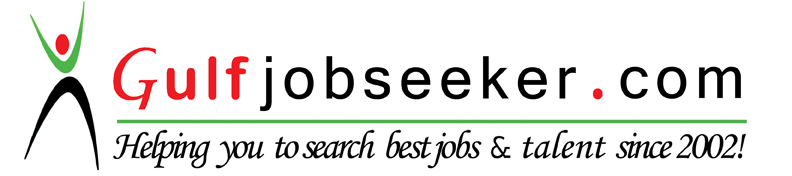 Whats app  Mobile:+971504753686 Gulfjobseeker.com CV No:2559459E-mail: gulfjobseeker@gmail.comObjectiveTo obtain position progressive where I can utilize and improve my skills while adding value to the organization.SkillsServer InfrastructureEnsuring that the network infrastructure is up and running.Ensure design of system allows all components to work properly together.Maintain network and system security.Analyze and isolate issues.Monitor networks to ensure security and availability to specific users.Evaluate and modify system's performance.Maintain integrity of the network, server deployment, and security.Ensure network connectivity throughout a company's LAN/WAN infrastructure is on par with technical considerations.Design and deploy networks.Assign routing protocols and routing table configuration.Assign configuration of authentication and authorization of directory services.Maintain network facilities in individual machines, such as drivers and settings of personal computers as well as printers.Maintain network servers such as file servers, VPN gateways, and intrusion detection systems.Administrative servers, desktop computers, printers, routers, switches, firewalls, phones, personal digital assistants, software deployment, security updates and patches.Analyzing system logs and identifying potential issues with computer systems.Introducing and integrating new technologies into existing data center environments.Performing routine audits of systems and software.Applying operating system updates, patches, and configuration changes.Installing and configuring new hardware and software.Answering technical queries and assisting users.Responsibility for documenting the configuration of the system.Troubleshooting any reported problems.System performance tuning.Microsoft Exchange Server/Microsoft Active Directory Server.Active Directory Sites & Services, RODC configurations.DNS, DHCP, Hyper V, etc.Operating systems Windows XP, Windows Vista, Windows 7, Windows8.Server2008, Server2012, Server 2003, Windows2000Microsoft Exchange server, Internet security and acceleration server, Squid server.Network SkillsIOS installations of routers and switches. IOS Backups of Routers & Switches, TFTP server.IP Addressing, Sub netting & VLSM. TCP/IP Model.RIPv1, RIPv2, IGRP, OSPF, EIGRPAccess control listVLANs, VTP, STP, RSTP and MSTPEther Channel, L3 Switching: InterVLAN Routing. Security: VACLs and PACLs. Port security.Troubleshooting Routing & Switching issues using show and debug commands.Protocol inspections in ASA firewall, Single context and Multi context firewall configurations.Installing, configuring and administering network technologies.Basic knowledge of Multi-Protocol Label Switching (MPLS), Voice over IP (VoIP), Firewall PIX, Cisco Call Manager and routing protocol BGPImplement Cisco IOS Firewall IDS using 2600 series routerHands OnRouters: c2500, c2600, c2800, c7200, c3750, PIX, ASA.Switches: Catalyst c3550, c3560, 4500.Work ExperienceJan2014 - ContinuesSkylines Commercial Brokers DubaiEtisalat Platinum Channel PartnerNetwork  IT  AdministratorResponsibilitiesTroubleshooting LAN WAN networkInstalling, configuring and administering network technologies.Providing IT Help Desk Support to the Agents.IOS Backups of Routers & Switches, TFTP server.Installing and configuring new hardware and software.Answering technical queries and assisting users.Responsibility for security.Responsibility for documenting the configuration of the system.Configuring and installations of Dialers and their all queries.Configuring dialer, IT support for Dialing issues.Configured and installed Elastix server.Configured routes, queues, inbound, outbound numbers.Ensuring that the network infrastructure is up and running.Administrative servers, desktop computers, printers, routers, switches, firewalls, phones, personal digital assistants, software deployment, security updates and patches.Design and deploy networks.Monitor networks to ensure security and availability to specific users.Evaluate and modify system's performance.Troubleshooting any reported problems.Ensure network connectivity throughout a company's LAN/WAN infrastructure is on par with technical considerations.Microsoft Exchange Server/Microsoft Active Directory Server, TMG server.Microsoft Active Directory Rights Management Services. Active Directory Sites & Services, RODC configurations.DNS, DHCP, Hyper V, etc.Responsibility for shoot the fax, Recording uploads to the cloud.Deploy complete IT infrastructure for the 500 + users.Structured cabling and pull Fiber cable with the Etisalat core IT Team.System Integration engineering and support. Configuring analogue and IP Cameras, prepare, monitor and report on all planned preventative maintenance for all security systems CCTV and IP cameras, access control, barriers, fingerprints, time & attendance systems.Vehicle Tracking system-installation and configurations of GSM/GPS product in vehicle and tracking of vehicle in real time.Sep 2012 - Nov 2013TechMarks IT Solutions IT  Support  EngineerResponsibilitiesTroubleshooting LAN WAN network.Services existing accounts, obtains orders, and establishes new accounts by planning and organizing daily work schedule to call on existing or potential sales outlets and other trade factors.Maintain all the servers, desktop computers, printers, routers, switches, firewalls, phones, personal digital assistants, software deployment, security updates and patches deployment and configurations.Answering technical queries and assisting user.Assure timely and responsible for AMC, s, CCTV, Biometric devices and Avaya phones project.Responsible for all cash handling and official documentation.July 2011- Aug 2012Comsats ISP PakistanIT AdministratorResponsibilitiesTroubleshooting LAN & WAN network.Maintain all the servers &install all necessary software as required by the university.Maintain network facilities in individual machines, such as drivers and settings of personal computersAs well as printers. Jan 2011 - June 2011 Corvit Systems Internship ResponsibilitiesHand on experience of Microsoft Servers, Routers, Switches Firewalls, ASA, IP phones, Patch panels.Analyze and isolate issues.Ensuring that the network infrastructure is up and running. Professional Certifications and TrainingsCCNA Routing and Switching Certified                    Cisco Inc.                                                MCITP Certified                                                           Microsoft Inc.                                         MCSE Certified (Server 2008-2012)                         Microsoft IncMCTS Certified                                                             Microsoft intCCNP Security                                                                Corvit systems                                       TrainingCNNP R&S                                                                      Corvit systems                                        TrainingCCNA Voice                                                                    Corvit systems                                        Training                                                 AcademicBachelors (BSCS)                                       Virtual University (result awaiting)                         2013Fsc Pre-Engineering                                  BISE Gujranwala                                                         2011Matriculation                                             BISE Gujranwala                                                         2009